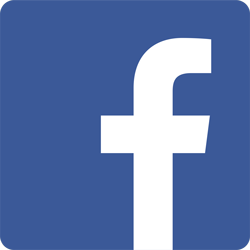 Facebook is a world-wide community and you need to make sure you are not sharing your posts and photos with a whole host of strangers.1.To manage your Timeline and tagging and Privacy Settings:Click the down arrow on the far right at the top of any pageSelect Settings 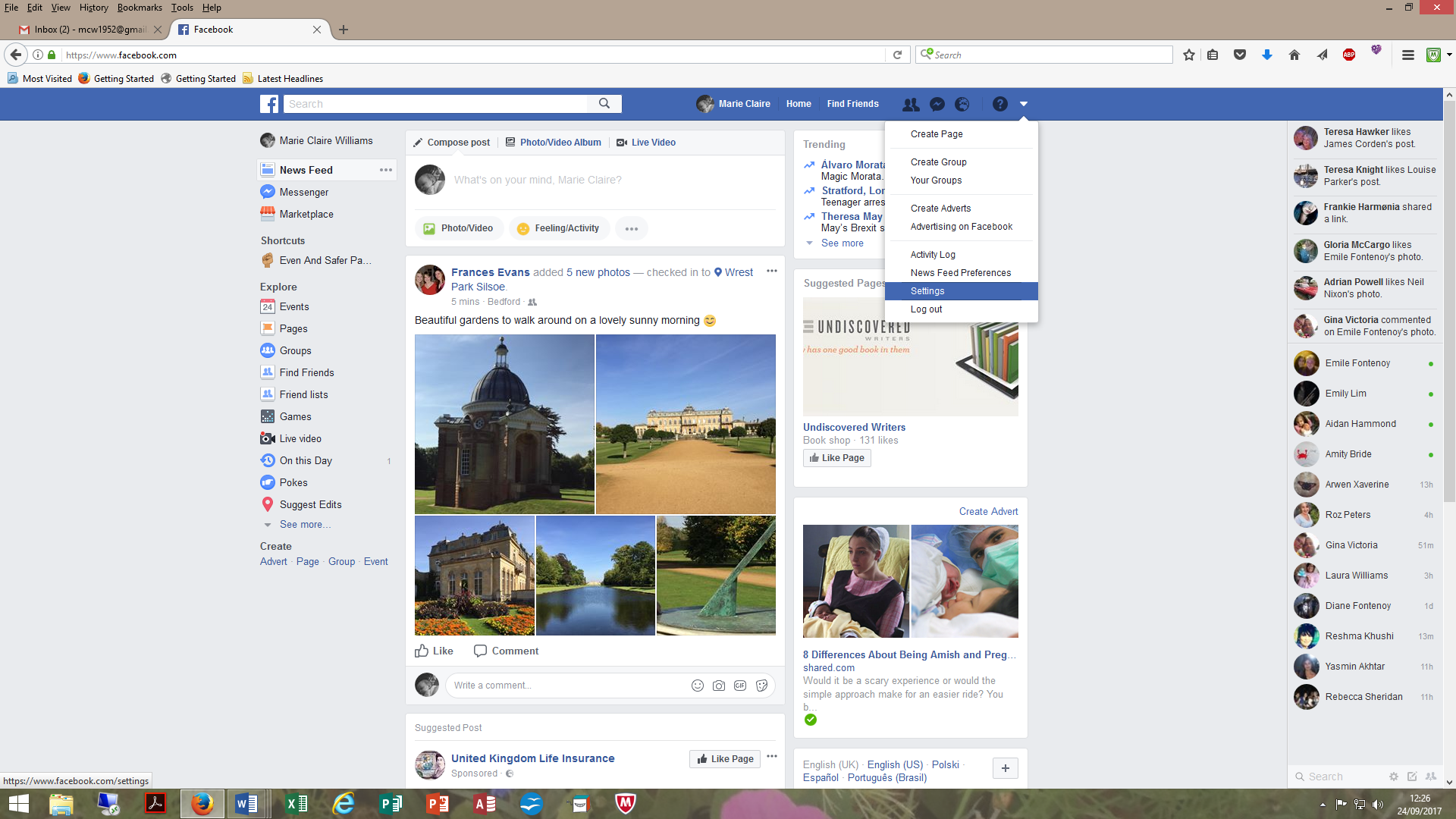 2.Select from the list:PrivacyorTimeline and tagging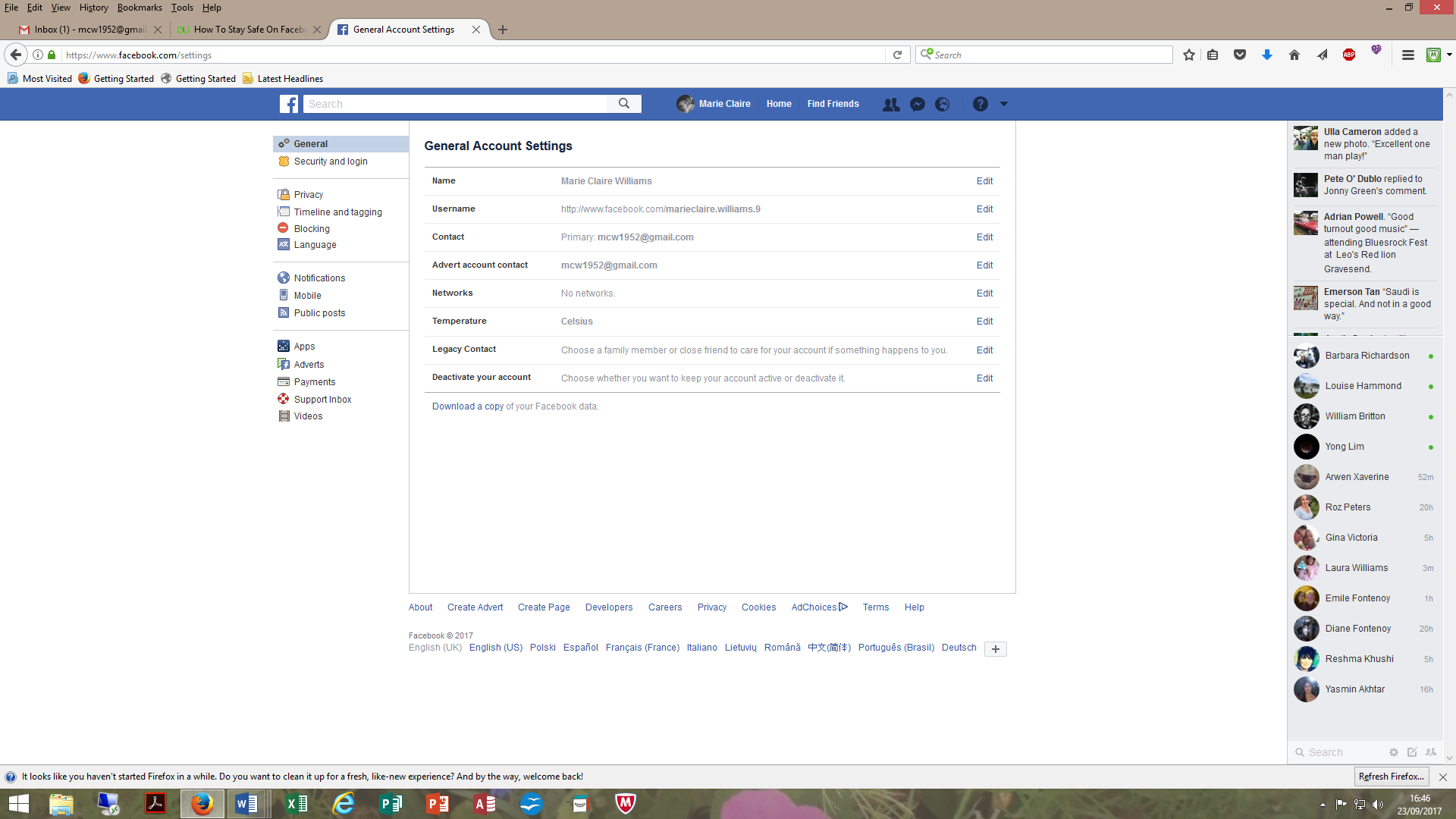 3.In Privacy settings you can edit:Who can see my stuff?Who can contact me? Who can look me up? 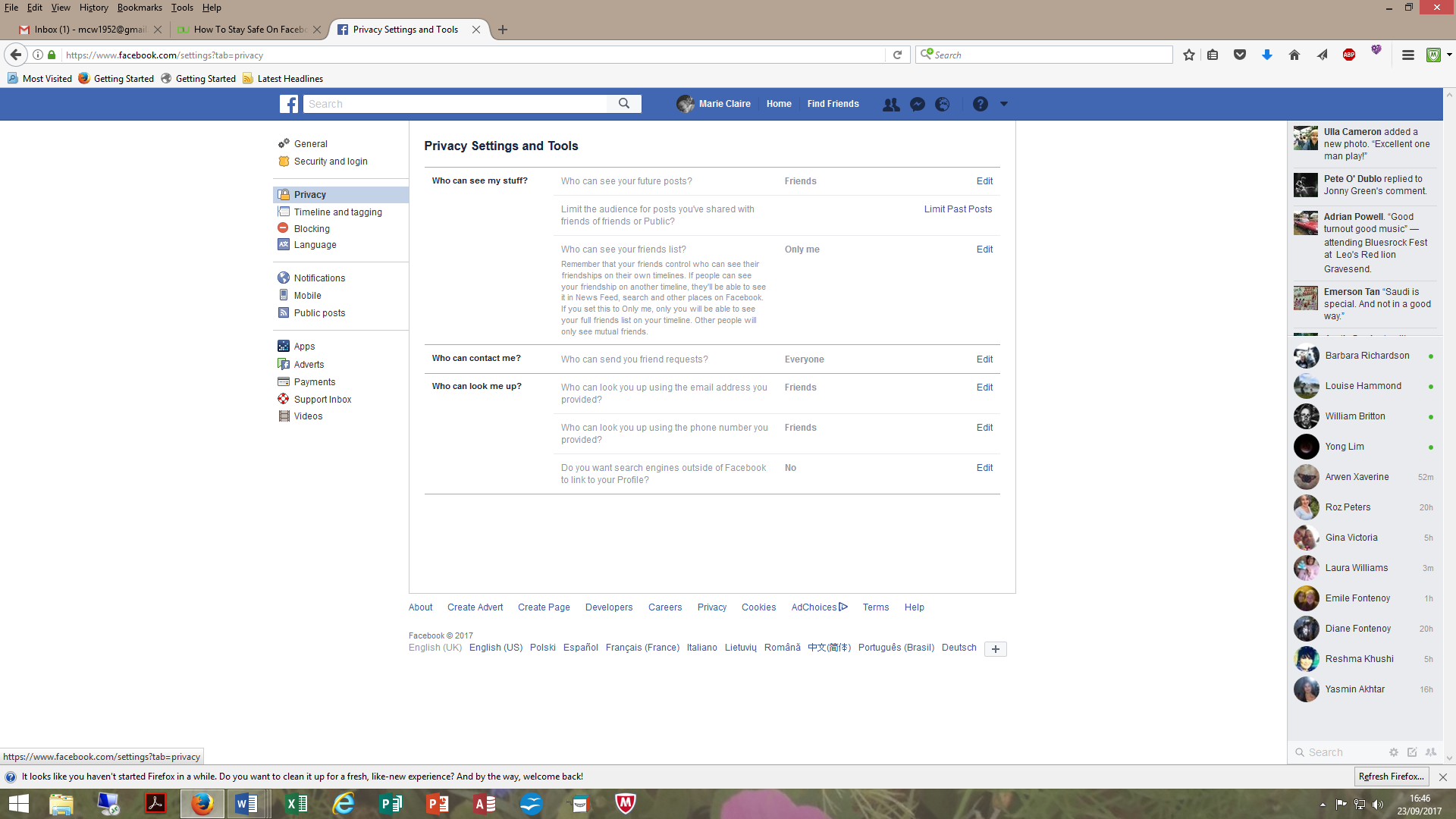 4.To change the settings:Select EditThen use the Audience Selector to choose 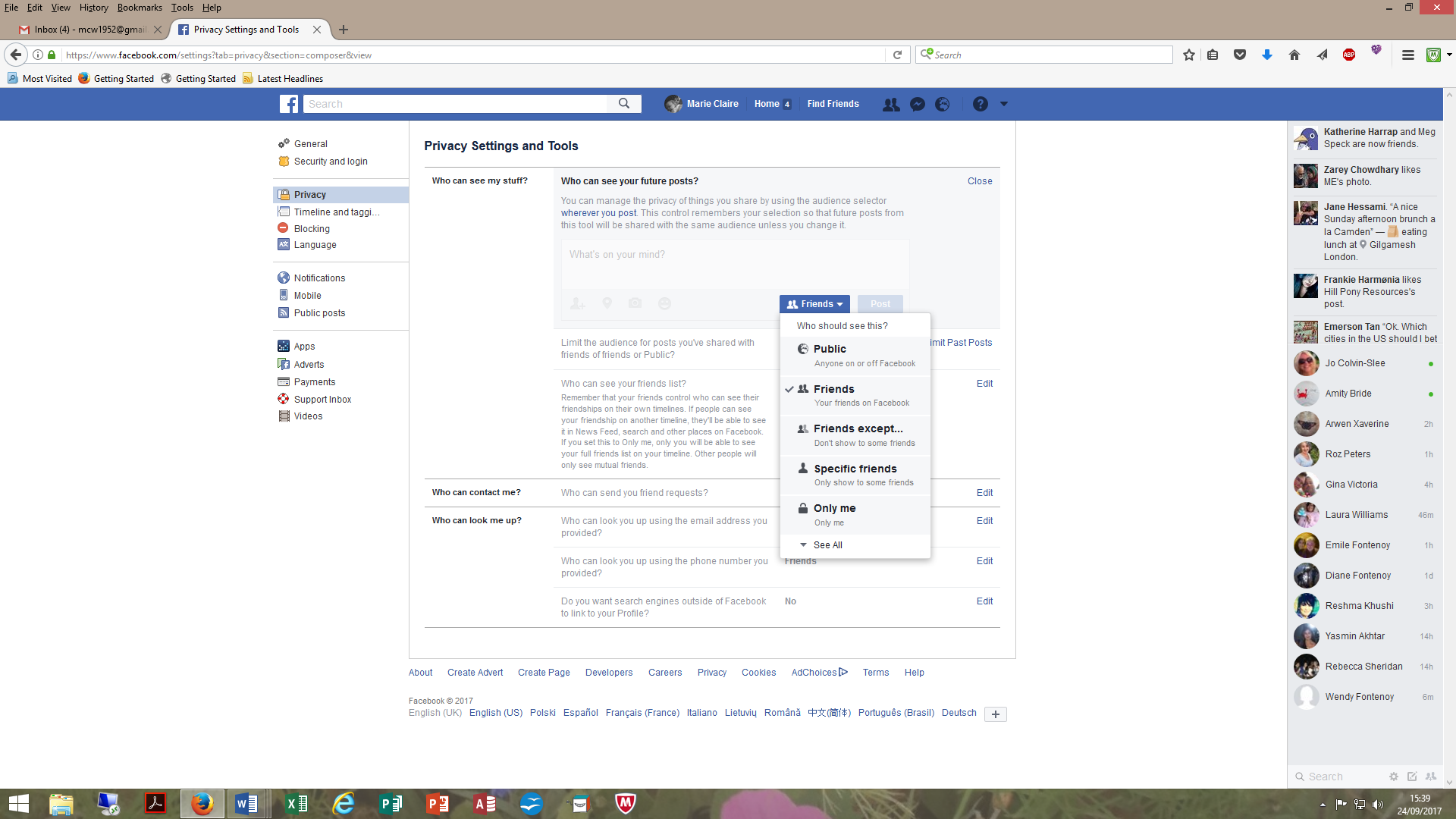 5.In Timeline and tagging  settings you can edit:Who can post on your timelineWho can see what others post on your timelineWho can see posts that you’re tagged inReview posts that you're tagged in before the posts appear on your timeline?Review tags that people add to your posts before the tags appear on Facebook?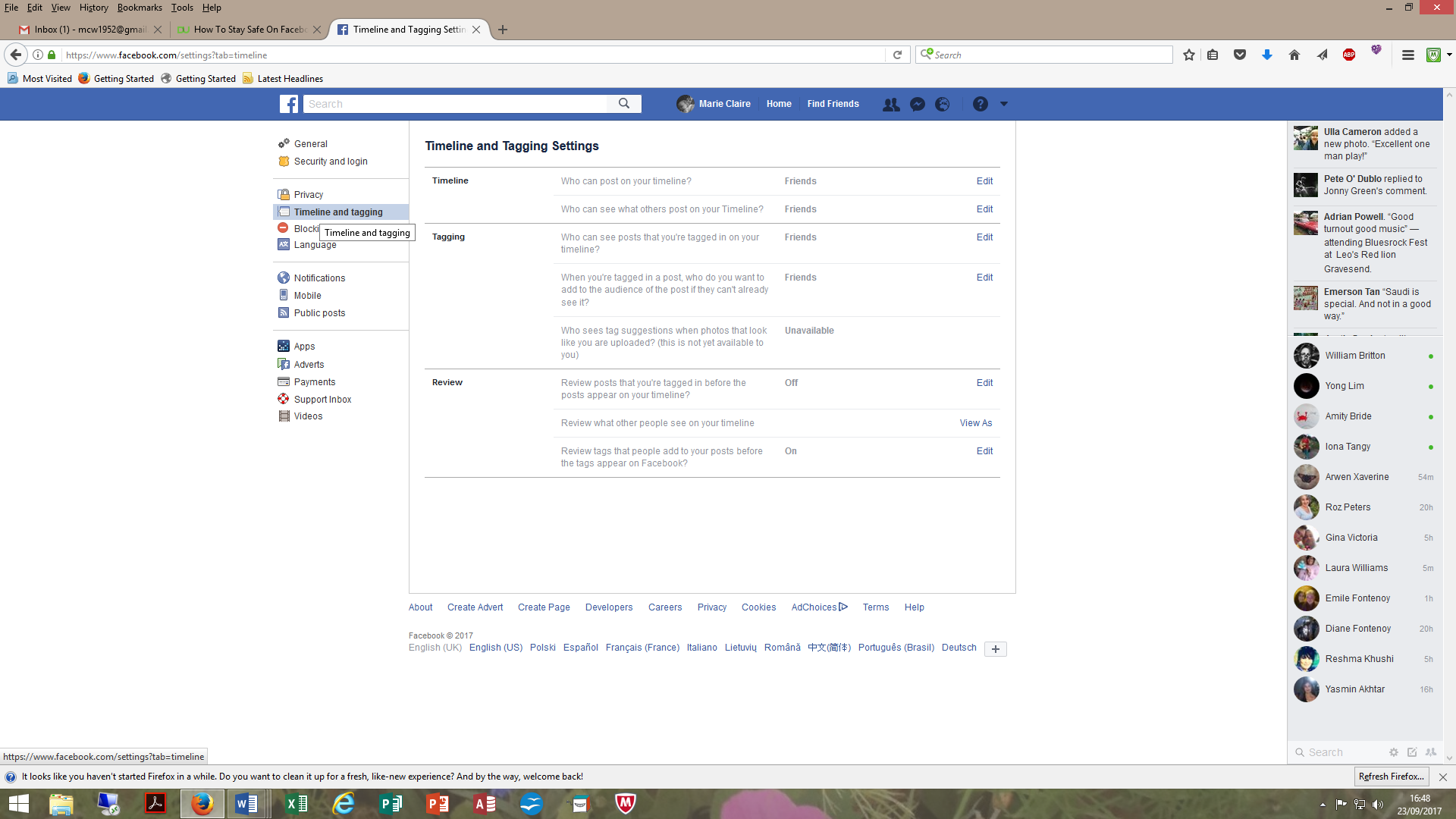 6.For the posts and tagging you select Edit andUse the Audience selector(For who can post on your timeline there only 2 options Friends or Only me) For the Review options you can select: Enable/Disableto turn this option On or OffYou can also use the Review what others can see on my Timeline to View As and see what your Timeline looks like to the public or to a specific friend.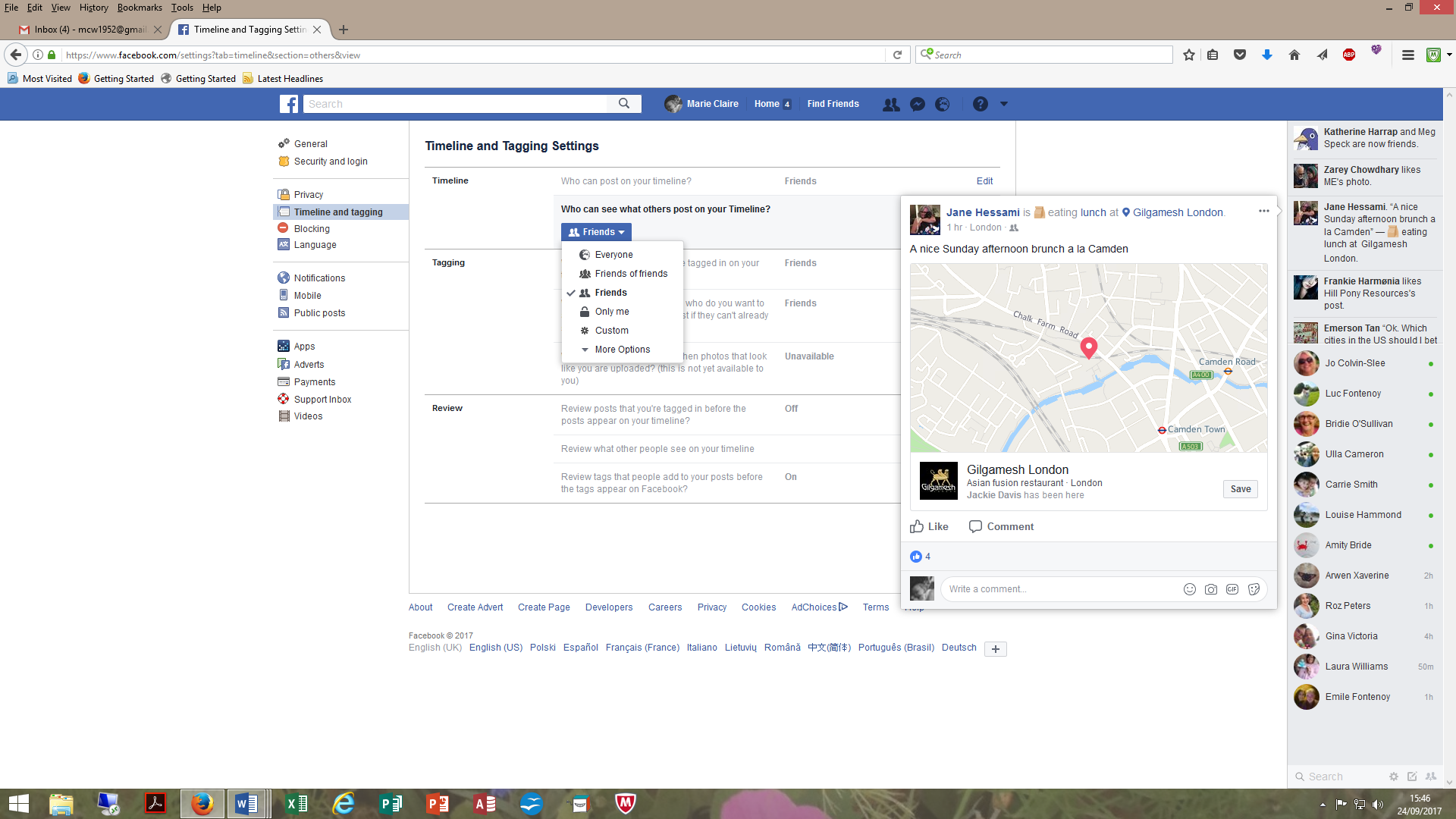 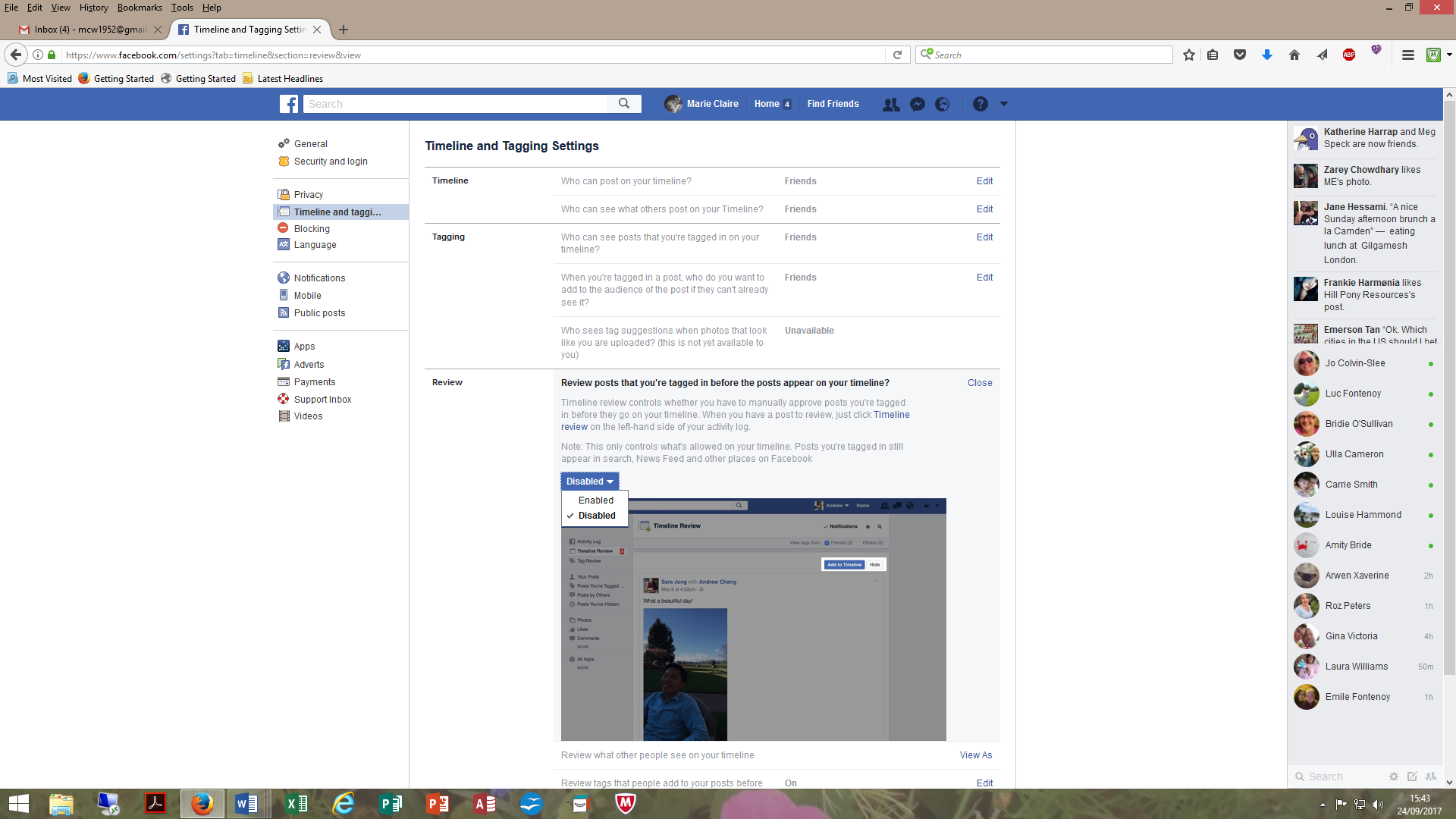 